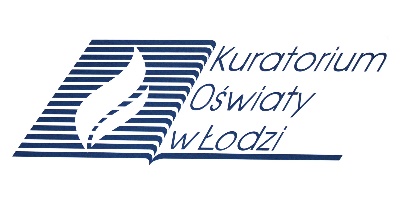 Nr identyfikacyjny – wyjaśnienie -  symbol przedmiotu JP WOJEWÓDZKI KONKURS PRZEDMIOTOWY 
Z JĘZYKA POLSKIEGOorganizowany przez Łódzkiego Kuratora Oświaty
dla uczniów szkół podstawowych w roku szkolnym 2020/2021TEST –  ETAP SZKOLNY                                            Wypełnia Komisja Konkursowa po zakończeniu sprawdzenia pracPodpisy członków komisji sprawdzających prace:1.  (imię i nazwisko)………………………………………..(podpis)                                                           2.  (imię i nazwisko)………………………………………..(podpis)                                                            Tekst nr 1 Antoine de Saint-ExupéryMAŁY KSIĄŻĘDrugą planetę zamieszkiwał Próżny. – Ach! Ach! Oto odwiedziny wielbiciela! – krzyknął, gdy tylko zauważył Małego Księcia. Albowiem według próżnych każdy spotkany człowiek jest ich wielbicielem.– Dzień dobry – powiedział Mały Książę. – Pan ma zabawny kapelusz. – Po to, aby się kłaniać – odpowiedział Próżny. – Aby się kłaniać, gdy mnie oklaskują. Niestety nikt tędy nie przejeżdża.– Ach tak? – powiedział Mały Książę, nic nie rozumiejąc. – Uderzaj dłonią w dłoń – poradził Próżny. Mały Książę uderzył dłonią w dłoń. Próżny ukłonił się skromnie, uchylając kapelusza. "To jest jednak bardziej zajmujące niż odwiedziny u Króla" – powiedział sobie Mały Książę. I znów zaczął klaskać. Próżny znów kłaniał się, uchylając kapelusza. Po pięciu minutach zabawy Mały Książę zmęczył się jednostajnością gry. – A co trzeba zrobić – spytał – aby kapelusz spadł? Lecz Próżny nie usłyszał. Próżni słyszą tylko pochwały.– Czy ty mnie naprawdę bardzo uwielbiasz? – spytał Małego Księcia. – Co to znaczy uwielbiać? – Uwielbiać to znaczy uznać mnie za człowieka najpiękniejszego, najlepiej ubranego, najbogatszego i najmądrzejszego na planecie.– Ależ poza tobą nikogo na planecie nie ma!– Zrób mi tę przyjemność: uwielbiaj mnie mimo wszystko. – Uwielbiam cię – powiedział Mały Książę, lekko wzruszając ramionami – ale co ci to daje? I ruszył w dalszą drogę. "Dorośli są zdecydowanie śmieszni" – powiedział sobie podczas podróży.Antoine de Saint-Exupéry, Mały książę, Warszawa 2001. Zadanie 1. (0–2)Przedstaw krótko (w 3–4 zdaniach) treść przytoczonego fragmentu utworu Antoine’a de Saint-Exupéry’ego.……………………………………………………………………………………………………………………………………………………………………………………………………………………………………………………………………………………………………………………………………………………………………………………………………………………………………………………………………………………………………………………………………………………………………………………………………………….Zadanie 2. (0–1)Oceń prawdziwość poniższych stwierdzeń. Zaznacz P, jeśli stwierdzenie jest prawdziwe, F, jeśli fałszywe.Zadanie 3. (0–3)Określ funkcję czterech różnych znaków interpunkcyjnych zastosowanych w dialogu zawartym we fragmencie.Zadanie 4. (0–1)Na podstawie całego utworu Antoine’a de Saint-Exupéry’ego oceń prawdziwość poniższych stwierdzeń. Zaznacz P, jeśli stwierdzenie jest prawdziwe, F, jeśli fałszywe.Tekst nr 2Ignacy KrasickiKRUK I LIS                                                     z EzopaBywa często zwiedzionym,Kto lubi być chwalonym.Kruk miał w pysku ser ogromny;Lis, niby skromny,Przyszedł do niego i rzekł: «Miły bracie,Nie mogę się nacieszyć, kiedy patrzę na cię!Cóż to za oczy!Ich blask aż mroczy!Czyż można dostaćTakową postać?A pióra jakie!Szklniące, jednakie.A jeśli nie jestem w błędzie,Pewnie i głos śliczny będzie.»Więc kruk w kantaty; skoro pysk rozdziawił,Ser wypadł, lis go porwał i kruka zostawił. Ignacy Krasicki, Utwory wybrane, Warszawa 1980Zadanie 5. (0–2)Określ rodzaj literacki, do którego zalicza się przytoczony utwór. Podaj dwie jego cechy.Rodzaj…………………………………………………………………………………………………..Cechy…………………………………………………………………...…………………………………………………………………………………………………………………………………...Zadanie 6. (0–1)Używając zdania złożonego współrzędnie, wyjaśnij, w jaki sposób jeden z bohaterów został zwiedziony.…………………………………………………………………………………………………………………………………………………………………………………………………………………………………………………………………………………………………………………………………………………………………………………………………………Zadanie 7. (0–2)Uzupełnij tabelę, odwołując się do przytoczonej w utworze wypowiedzi lisa.Zadanie 8. (0–1)Aby zdobyć ser, lis posłużył sięgroźbą.perswazją.pochlebstwem.przekupstwem.Zadanie 9. (0-1)Cechą wspólną mieszkańca planety z tekstu nr 1 i kruka z tekstu nr 2 jest:egoizm.chciwość.naiwność.zadufanie.Zadanie 10. (0–2) Posługując się przymiotnikami, wymień dwie cechy każdego z bohaterów. Uzasadnij je na podstawie treści utworu.Cechy kruka …………………………………………………………………………………………………Cechy lisa ……………………….………………………………………………………………………….UzasadnienieKruk …………………………………………………………………………………………………………………………………………………………………………………………………………………………………………………………………………………………………………………………………………………………………………………………………………Lis…………………………………………………………………………………………………………………………………………………………………………………………………………………………………………………………………………………………………………………………………………………………………………………..……………………....Zadanie 11. (0-1) Wypowiedzenie Bywa często zwiedzionym, kto lubi być chwalonym jest zdaniem złożonym A/B. Pełni ono w utworze rolę C/D.A. współrzędnie.                                                                         C. wyrażonej wprost nauki.B. podrzędnie.                                                                             D. istotnej dygresji.Zadanie 12. (0-2)Określ, jakimi częściami mowy są wyrazy podane w tabeli.Zadanie 13. (0–12)Napisz charakterystykę bohatera literackiego, innego niż kruk z utworu Ignacego Krasickiego, który za bardzo komuś zaufał. Twoja praca powinna zająć co najmniej połowę wyznaczonego miejsca.…………………………………………………………………………………………………………………………………………………………………………………………………………………………………………………………………………………………………………………………………………………………………………………………………………………………………………………………………………………………………………………………………………………………………………………………………………………………………………………………………………………………………………………………………………………………………………………………………………………………………………………………………………………………………………………………………………………………………………………………………………………………………………………………………………………………………………………………………………………………………………………………………………………………………………………………………………………………………………………………………………………………………………………………………………………………………….…………………………………………………………………………………………………………………………………………………………………………………………………………………………………………………………………………………………………………………………………………………………………………………………………………………………………………………………………………………………………………………………………………………………………………………………………………………………………………………………………………………………………………………………………………………………………………………………………………………………………………………………………………………………………………………………………………………………………………………………………………………………………………………………………………………………………………………………………………………………………………………………………………………………………………………………………………………………………………………………………………………………………………………………………………………………………….…………………………………………………………………………………………………………………………………………………………………………………………………………………………………………………………………………………………………………………………………………………………………………………………………………………………………………………………………………………………………………………………………………………………………………………………………………………………………………………………………………………………………………………………………………………………………………………………………………………………………………………………………………………………………………………………………………………………………………………………………………………………………………………………………………………………………………………………………………………………………………………………………………………………………………………………………………………………………………………………………………………………………………………………………………………………………….…………………………………………………………………………………………………………………………………………………………………………………………………………………………………………………………………………………………………………………………………………………………………………………………………………………………………………………………………………………………………………………………………………………………………………………………………………………………………………………………………………………………………………………………………………………………………………………………………………………………………………………………………………………………………………………………………………………………………………………………………………………………………………………………………………………………………………………………………………………………………………………………………………………………………………………………………………………………………………………………………………………………………………………………………………………………………………………………………………………………………………………………………………………………………………………………………………………………………………………………………………………………………………………………………………….BRUDNOPIS…………………………………………………………………………………………………………………………………………………………………………………………………….…………………………………………………………………………………………………………………………………………………………………………………………………………………………………………………………………………………………………………………………………………………………………………………………………………………………………………………………………………………………………………………………………………………………………………………………………………………………………………………………………………………………………………………………………………………………………………………………………………………………………………………………………………………………………………………………………………………………………………………………………………………………………………………………………………………………………………………………………………………………………………………………………………………………………………………………………………………………………………………………………………………………………………………………………………………………………….…………………………………………………………………………………………………………………………………………………………………………………………………………………………………………………………………………………………………………………………………………………………………………………………………………………………………………………………………………………………………………………………………………………………………………………………………………………………………………………………………………………………………………………………………………………………………………………………………………………………………………………………………………………………………………………………………………………………………………………………………………………………………………………………………………………………………………………………………………………………………………………………………………………………………………………………………………………………………………………………………………………………………………………………………………………………………….………………………………………………………………………………………………………………………………………………………………………………………………………………………………………………………………………………………………………………………………………………………………………………………………………………………………………………………………………………………………………………………………………………………………………………………………………………………………………………………………………………………………………………………………………………………………………………………………………………………………………………………………………………………………………………………………………………………………………………………………………………………….…………………………………………………………………………………………………………………………………………………………………………………………………………………………………………………………………………………………………………………………………………………………………………………………………………………………………………………………………………………………………………………………………………………………………………………………………………………………………………………………………………………………………………………………………………………………………………………………………………………………………………………………………………………………………………………………………………………………………………………………………………………………………………………………………………………………………………………………….……………………………………………………………………………………………………………………………………………………………………………………………………………………………………………………………………………………………………………………………………………………………………………………………………………………………………………………………………………………………………………………………………………………………………………………………………………………………………………………………………………………………………………………………………………………………………………………………………………………Arkusz liczy 10 stron i zawiera 13  zadań, w tym brudnopis.Przed rozpoczęciem pracy sprawdź, czy Twój arkusz jest kompletny. Jeżeli zauważysz usterki, zgłoś je Komisji Konkursowej.Zadania czytaj uważnie i ze zrozumieniem.Odpowiedzi wpisuj długopisem bądź piórem, kolorem czarnym lub niebieskim. Dbaj o czytelność pisma i precyzję odpowiedzi.W zadaniach zamkniętych zaznacz prawidłową odpowiedź, wstawiając znak X we właściwym miejscu.Jeżeli się pomylisz, błędne zaznaczenie otocz kółkiem i zaznacz znakiem X  inną odpowiedź.Oceniane będą tylko te odpowiedzi, które umieścisz w miejscu do tego przeznaczonym.Do każdego numeru zadania podana jest maksymalna liczba punktów możliwa do uzyskania za prawidłową  odpowiedź. Pracuj samodzielnie. Postaraj się udzielić odpowiedzi  na wszystkie pytania.Nie używaj korektora. Jeśli pomylisz w zadaniach otwartych, przekreśl błędną odpowiedź i wpisz poprawną.Korzystaj tylko z przyborów i materiałów określonych w  regulaminie konkursu.Powodzenia!Czas pracy:  60 min. Zadanie12345678910111213RazemPunkty możliwe do uzyskania 2131212112121231 pktPunkty uzyskaneW podanym fragmencie występuje narrator pierwszoosobowy.PFW podanym fragmencie narrator przedstawia wydarzenia i je komentuje.PFZnak interpunkcyjny – nazwa i przykład z tekstuFunkcjaMały Książę odwiedza różne planety, ponieważ chce zwiedzić Wszechświat.PFPodczas swoich podróży Mały Książę dowiaduje się wiele o ludzkim życiu.PFNazwa środka stylistycznegoPrzykład z utworuFunkcja w tekścieCzyż można dostać takową postać?metaforaMa wskazywać na przyjazne uczucia nadawcy do odbiorcy wypowiedzi.WyrazCzęść mowyzwiedzionyogromnytakowywięc